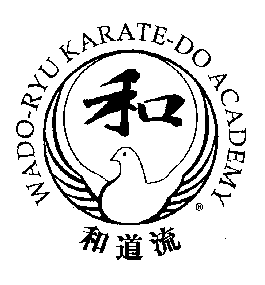 WADO-RYU KARATE-DO ACADEMYINSTRUCTORS’ COURSE For all Wado Academy 1st Kyu and Dan graded members (whether instructing or not).The Acting Chief Instructor of the Wado-Ryu Karate-Do Academy, Arthur Meek 8th Dan Renshi would like to invite all 1st Kyu and Dan Grade members to an Academy Instructors’ Course.The aim of these courses is to maintain the very high standards of Wado-Ryu karate that Academy members achieve.  It is therefore important that all Wado Academy instructors attend.Please bring your up-to-date Wado Academy Passport for endorsement.  If membership is out of date, renewal must be paid before the start of the course.Sunday 15th May 2022Training times: 12.00noon to 3.00pmVenue: The Gymnasium, Weydon School, Weydon Lane, Farnham, Surrey GU9 8UGTraining Fee: £25This course will be using advance registration.  Please kindly complete the application form and email to info@wadoacademy.com with payment details.The application form must be received via email by Friday 13th May 2022 at the latest.WADO ACADEMY INSTRUCTORS’ COURSE 2022 - APPLICATION FORMName write above line                                                                                                                                    Age (if under 16 yrs) write above lineAddress write above line                                                                                                                                                Post Code write above line                   Tel No write above line                           E-Mail write above line                                                                                                                                 Wado-Ryu Karate-Do Academy Membership No  write above line           Expiry Date write above line                                          Name of your Instructor  write above line                                                        Club write above line                                                                                                                      PAYMENT OPTIONS (Please tick the appropriate box):IN ADVANCE: Payment made by Bank Transfer to:Wado-Ryu Karate-Do Academy     Sort Code: 30-99-66     Account No: 01799939ON THE DAY: by Cash (correct amount please)ON THE DAY: by Cheque payable to: Wado-Ryu Karate-Do Academy